«ПДД: взгляд из-за парты»В МБОУ СОШ им. Крушанова с. Михайловка  подведены итоги первого этапа конкурса «ПДД: взгляд из-за парты». Акция проводится в целях профилактики детского дорожно-транспортного травматизма, воспитания законопослушных и внимательных друг к другу участников дорожного движения. По решению судей (в составе начальника отдела ГИБДД  Вячеслава Валериевича Судомоева, командира взвода ДПС Дениса Петровича Симонтовского и председателя совета ветеранов Ларисы Алексеевны Скопиной) пять работ победителей направлены во Владивосток для участия во втором туре конкурса.В номинации «Социальный видеоролик» победили работы:-учащегося 2 «А» класса МБОУ СОШ им. Крушанова с. Михайловка Кузнецова Ефима;-  коллективный ролик учеников 4 «А» класса МБОУ СОШ им. Крушанова с. Михайловка. 	В	 номинации «Макет баннера» выбраны работы: Азимовой Камиллы, Бегановой Дианы, Кузнецова Ефима.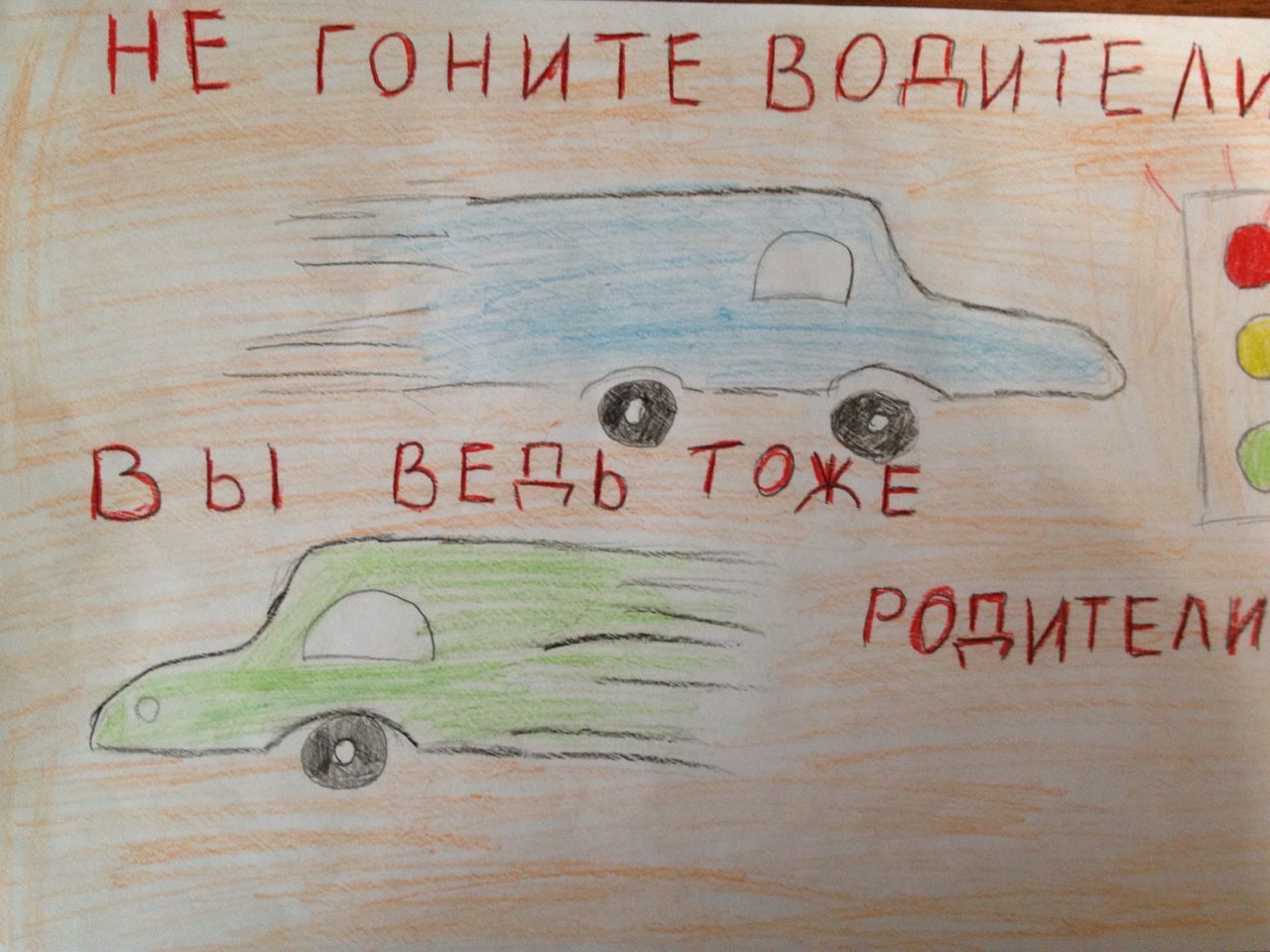 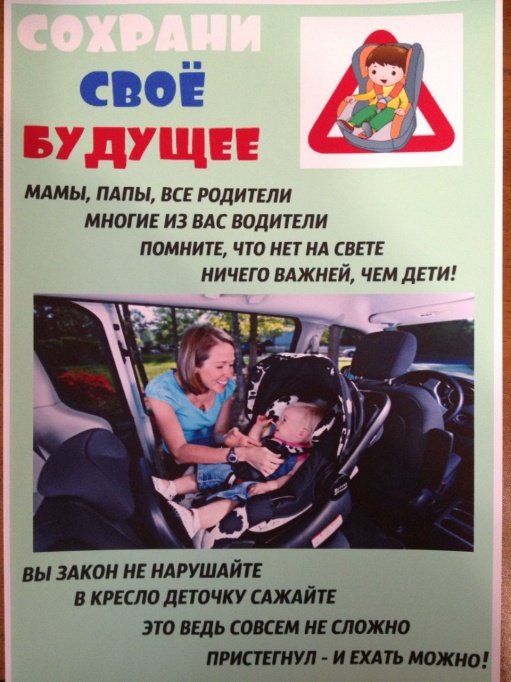 При подведении итогов начальником отдела ГИБДД Вячеславом Судомоевым были отмечены не только победители, но и классные руководители: Марьенкова Оксана Александровна и Артемьева Светлана Тимофеевна, которыепомогали и переживали за своих учеников.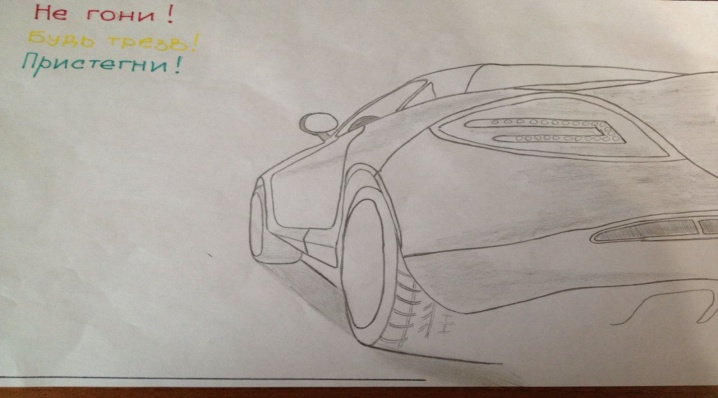 Спасибо за ваш вклад в воспитание законопослушных участников дорожного движения!Инспектор по пропаганде ОГИБДД ОМВД России по Михайловскому району старший лейтенант полиции Бойко А.В.